22 февраля  В МБУК "Толпуховский СДК"к 70 -летию Победы ВОВсостоялась концертная  программа "Настоящий  мужчина"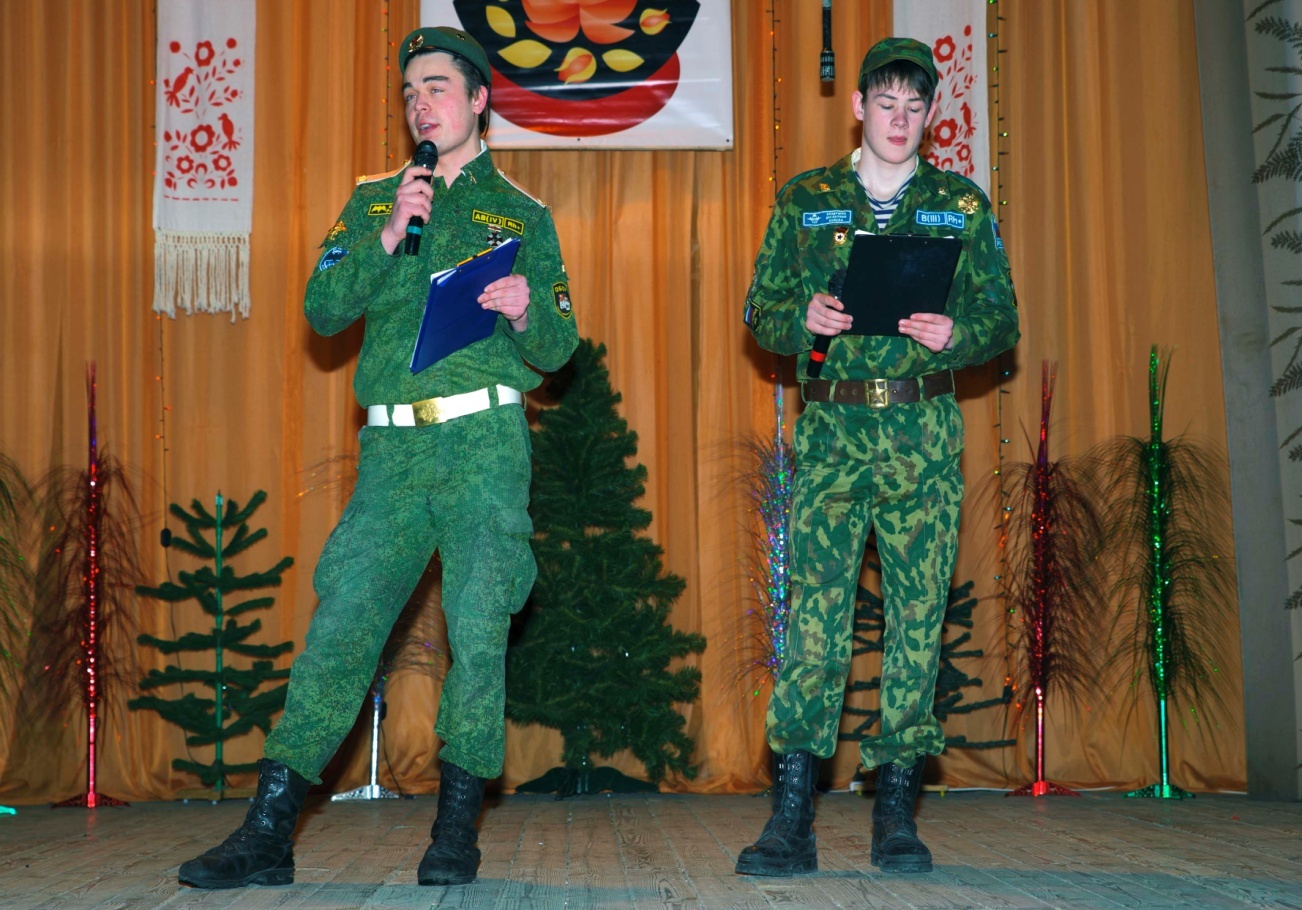 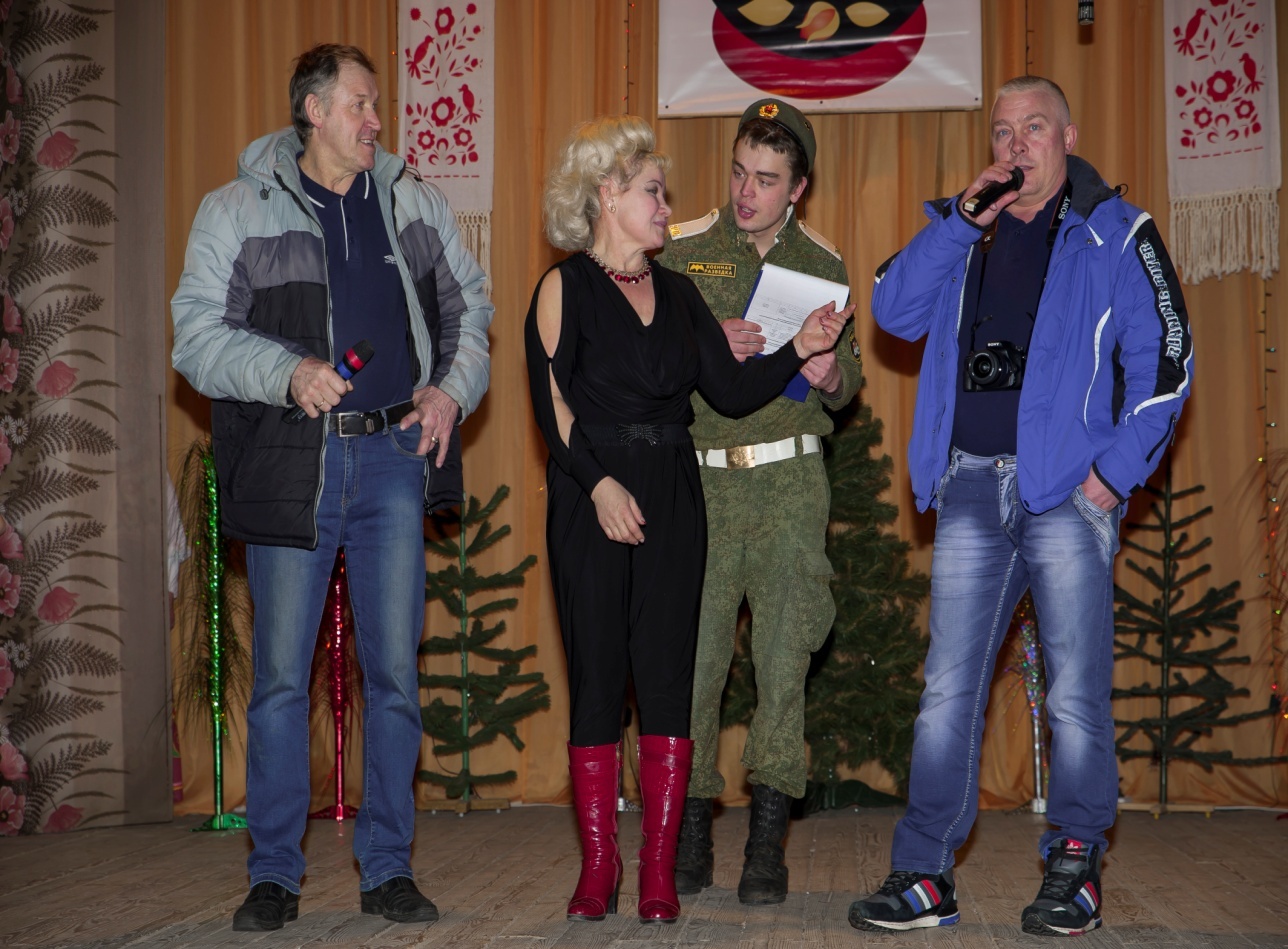 